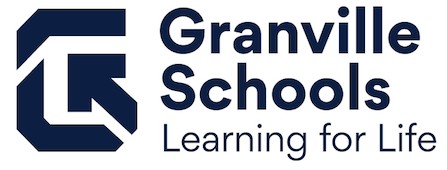 GRANVILLE EXEMPTED VILLAGE SCHOOL DISTRICTBOARD OF EDUCATIONJune 22, 20206:30 pmAGENDA	Call to OrderPledge of AllegiancePresident’s WelcomeRoll CallDr. Cornman______ Mr. Miller ___ ___Ms. Deeds _______Mr. Wolf ______Ms. Shaw______5.	Approval of AgendaDr. Cornman______ Mr. Miller ___ ___Ms. Deeds _______Mr. Wolf ______Ms. Shaw______Public Comments	This meeting is a meeting of the Board of Education in public for the purpose of conducting the School District’s business and is not to be considered a public community meeting.  There is a time for public participation during the meeting as indicated in the agenda.  	See Board Policy No. 0169.1 – Public Participation at Board Meetings.7.	Staff ReportMonthly Financial Report – Brittany TreoloBoard Policy Update (First Reading) – Jeff BrownCCIP Presentation – Gwenn Spence and Ryan BernathTaskforce Update – Jeff Brown8.	Public Comments	This meeting is a meeting of the Board of Education in public for the purpose of conducting the School District’s business and is not to be considered a public community meeting.  There is a time for public participation during the meeting as indicated in the agenda.  	See Board Policy No. 0169.1 – Public Participation at Board Meetings.9.	Board DiscussionTaskforce Update Diversity, Equality and Inclusion Discussion10	Action Agenda10.01   Board Policy Adoption	Recommended by Superintendent: Motion:	Approval of the following Granville Board Policies effective immediately:  GBRA, Family and Medical Leave Act Expansion (Families First Coronavirus Response ActGBRA-R, Family and Medical Leave Act Expansion (Families First Coronavirus Response ActGBRAA, Emergency Paid Sick Leave (Families First Coronavirus Response ActGBRAA-R, Emergency Paid Sick Leave (Families First Coronavirus Response ActDr. Cornman______ Mr. Miller ___ ___Ms. Deeds _______Mr. Wolf ______Ms. Shaw______10.02	Student Handbooks for the 2020-2021 School Year	Recommended by Superintendent:                          	 Motion:	Approval of the following student handbooks for the 2020-2021 school year:   Granville Elementary SchoolGranville Intermediate SchoolGranville Middle SchoolGranville High SchoolDr. Cornman______ Mr. Miller ___ ___Ms. Deeds _______Mr. Wolf ______Ms. Shaw______10.03 School Fees for the 2020-2021 School Year	Recommended by Superintendent:                          	 Motion:	Approval of the following school fees for the 2020-2021 school year:   Granville Elementary SchoolGranville Intermediate SchoolGranville Middle SchoolGranville High SchoolDr. Cornman______ Mr. Miller ___ ___Ms. Deeds _______Mr. Wolf ______Ms. Shaw______10.04	Approval of Food Service Contract	Superintendent recommends:                          	 Motion:	Approval of the Food Service Contract with AVI effective the 2020-2021 school year. 			Dr. Cornman______ Mr. Miller ___ ___Ms. Deeds _______Mr. Wolf ______Ms. Shaw______11.	Consent Agenda11.01	Approval of Routine Business by Consent	The Superintendent recommends the acceptance of the following consent items.A.	Adoption of Minutes:Adopt the minutes of the Regular Meeting of the Board of Education held on Monday, May 18, 2020. (Attachment)B.	Acceptance of Donations/Grants:A donation of $1,051.55 to GES from the Granville K-6 PTO for the Lego wall.  A donation of $500.00 to GHS Visual Arts Department from the Licking County Soil and Water Conservation District.  A donation of $100.00 to GHS Garden Program from Warren and Cheryl Campbell to honor the wishes of Helen Reding, late mother of Jim Reding and Sue Hoben.  C.	Employment:	1.   Stipends for the 2019-2020 School YearSuperintendent submits:Carol Higgins, GMS Educational Aide, $1,200 stipend for Ohio Partnership for Excellence in Paraprofessional Preparation (OPEPP) Committee Chair during the 2019-2020 school year.  Funds are from an honorarium given by the University of Cincinnati to schools participating in OPEPP.  Janelle King, Superintendent’s Secretary, $5,000 stipend for District Communications. 2.  Extended School Year Contracts for the Summer of 2020	Superintendent recommends employment of the following ESY contract(s) pending verification of all licensure requirements and BCI/FBI criminal records checks:Christian ReinkeStephanie AthanMisty WilsonJamie ReinkeMolly McCrary3.   Star Employees for the 2020-2021 School YearSuperintendent recommends employment of the following Star employee(s) pending verification of BCII/FBI criminal records check.Aidan SmithColin VoorhisRobert MainLauren LawHarrison BrooksNoah Sawyers4.  Exempted Employee Contract RenewalsJanelle King, Secretary to the Superintendent and Assistant Superintendent, a two-year contract effective the 2020-2021 and 2021-2022 school years.    Marie Kreger, HR Secretary, a two-year contract effective the 2020-2021 and 2021-2022 school years.  Lisa Fitch, EMIS Coordinator, a two-year contract effective the 2020-2021 and 2021-2022 school years.  Tina Washka, Assistant Treasurer, a two-year contract effective the 2020-2021 and 2021-2022 school years. 5.   Administrator Contract RenewalsEach person listed will receive a full-time contract unless otherwise noted:  Lisa Ormond, GMS Principal, a two-year contract effective the 2020-2021, and 2021-2022 school years.  Kim Clary, Transportation Supervisor, a two-year contract effective the 2020-2021 and 2020-2021 school years.  6.    Granville Christian Academy Classified Positions for the 2020-2021         School YearSuperintendent recommends employment of the following classified contract(s) pending verification of all licensure requirements and BCII/FBI criminal records check.  LeAnn Parsley, a full time nurse, a one-year 184-day contract effective the 2020-2021 school year.Rhonda Malone, a full time Guidance Secretary, a one-year 186-day contract plus 21 additional days, effective the 2020-2021 school year.Jennifer Hill, Textbook Clerk, a one-year 180 day part-time (.40) contract plus 3 additional days, effective the 2020-2021school year.Patricia Johnson, Guidance Secretary, a one-year 181 day part-time (.60) contract plus 30 additional days effective the 2020-2021 school year.  7.   Substitute Contracts for 2020-2021 School Year	Superintendent recommends employment of the following substitute contract(s) pending verification of all licensure requirements and BCII/FBI criminal records checks.  Substitute Teachers/Aide/Secretary for the 2020-2021 School YearSandra LipstreuJocelyn StandleyRachel PierceDaniel HammanJordi WallaceCatherine MastersTeresa JacobDon HavenLaura SpenceSusan KornidesAndrew Morrow8.   RetirementsSuperintendent submits with appreciation of service:Burt Hafkin, Bus Driver, effective the end of the 2019-2020 school year.  9.   ResignationsSuperintendent submits with appreciation of service:Keith Mullins, Head Coach Boys Tennis, effective the end of the 2019-2020 school year.  Jennifer Riley, GIS Teacher, effective the end of the 2019-2020 school year.  10.   Leaves of AbsenceSuperintendent submitsJaclyn Walker, GMS Math Teacher, an unpaid leave of absence beginning August 13, 2020 through October 23, 2020.  Brandi Cooper, GHS School Counselor, a leave of absence beginning approximately August 17, 2020 through November 8, 2020.  Dr. Cornman______ Mr. Miller ___ ___Ms. Deeds _______Mr. Wolf ______Ms. Shaw______End of Consent Agenda										12.	Finances12.01	Financial Statements		Treasurer recommends:	Motion:	Approval of the May, 2020 financial report. Dr. Cornman______ Mr. Miller ___ ___Ms. Deeds _______Mr. Wolf ______Ms. Shaw______12.02	FY21 Temporary Appropriation Resolution		Treasurer recommends:	Motion:	Approval of the permanent appropriation resolution during the fiscal year and ending June 30, 2021.  Dr. Cornman______ Mr. Miller ___ ___Ms. Deeds _______Mr. Wolf ______Ms. Shaw______12.03	Resolution to Approve Fund Advances		Treasurer recommends:	Motion:	Approval of the resolution for FY20 year end fund advances to be repaid after fiscal year close in the amount of $93,000 from general fund to the following reimbursement based grant funds:			Fund 461 High Schools That Work	$     2,000.00			Fund 507 ESSER (Cares Act)		$   50,000.00			Fund 516 IDEA-B			$     1,000.00			Fund 572 Title I			$   21,000.00			Fund 590 Title II-A			$     9,000.00			Fund 599 Title IV			$   10,000.00Dr. Cornman______ Mr. Miller ___ ___Ms. Deeds _______Mr. Wolf ______Ms. Shaw______13.        Executive Session		Motion:	To consider the employment of a public employee or official.  Dr. Cornman______ Mr. Miller ___ ___Ms. Deeds _______Mr. Wolf ______Ms. Shaw______14.	Adjournment		Motion:	To adjourn.Dr. Cornman______ Mr. Miller ___ ___Ms. Deeds _______Mr. Wolf ______Ms. Shaw______Public Participation at Board MeetingsThe Board of Education recognizes the value to school governance of public comment on educational issues and the importance of allowing members of the public to express themselves on school matters of community interest. In order to permit the fair and orderly expression of such comment, the Board shall provide a period for public participation at every regular meeting of the Board and shall publish rules to govern such participation in Board meetings. The presiding officer of each Board meeting at which public participation is permitted shall administer the rules of the Board for its conduct. The presiding officer shall be guided by the following rules:A.	Public participation shall be permitted as indicated on the agenda.B.	Anyone having a legitimate interest in the actions of the Board may participate during 	the public portion of a meeting.C.	Participants must be recognized by the presiding officer and will be requested to preface their comments by an announcement of their name, address, and group affiliation, if and when appropriate.D.	Each statement made by a participant shall be limited to approximately three (3) minutes duration.  E.	All statements shall be directed to the presiding officer; no person may address or 	question Board members individually.F.	Tape or video recordings are permitted, providing the person operating the recorder has received approval from the Superintendent prior to the Board meeting and agrees to the placement of the equipment and to abide by the following conditions: 1) no obstructions are created between the Board and the audience; 2) no interviews are conducted in the meeting room while the Board is in session; 3) no commentary, adjustment of equipment, or positioning of operators is made that would distract either the Board or members of the audience while the Board is in session.G.	The presiding officer may 1) interrupt, warn, or terminate a participant’s statement when the statement is too lengthy, personally directed, abusive, obscene, or irrelevant; 2) request any individual to leave the meeting when that person does not observe reasonable decorum; 3) request the assistance of law enforcement officers in the removal of a disorderly person when that person’s conduct interferes with the orderly progress of the meeting; 4) call for a recess or an adjournment to another time when the lack of public decorum so interferes with the orderly conduct of the meeting as to warrant such action. H.	The portion of the meeting during which the participation of the public is invited shall be 	limited to approximately thirty (30) minutes at the beginning of the meeting early in the 	agenda.  From Granville Exempted Village Schools ByLaws and Policies No. 0169.1